Hallo zusammen,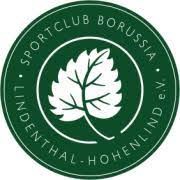 ich freue mich Ihnen mitteilen zu dürfen, dass wir an Ostern 2024 ein Fußball Camp am Salzburger Weg anbieten.  Die Kinder sollen eine unvergesslich schöne Woche im Camp verbringen. Die Trainingsinhalte sind so strukturiert, dass jede/r einzelne/r Spieler/in sich individuell bestmöglich entwickeln kann. Gleichzeitig möchten wir als Trainer-Team Grundwerte des Sports vermitteln. Fair Play, Toleranz und der Wettkampfgedanke haben bei uns höchste Priorität. Durch angepasste Gruppen werden alle Spieler/innen optimal gefordert und gefördert.Ab 8:15 Uhr übernehmen wir die Aufsichtspflicht der Kinder, bis 09:30Uhr spätestens sollten sich alle Kinder trainingsbereit auf der Anlage eingefunden haben. Abholung erfolgt bitte bis spätestens um 16:15Uhr.Die wichtigsten Informationen zum Ostercamp in der  Borussia.AkademieWo: Kunstrasenplatz Salzburger Weg, 50858 Köln Wann: 02.04.-05.04.2024, jeweils täglich von 09:30 bis 16:00 (ab 08:15Uhr Betreuung möglich)Wer: Spieler/innen von U6 (Jahrgang 2018) bis einschließlich U13 Details zum Ablauf: 2 professionelle Trainingseinheiten pro Tag organisierte Pausen mit verschiedenen Programmpunkten Obst und Getränke stehen durchgehend zur Verfügung  warmes sportgerechtes Mittagessen wird serviert Gesamtkosten: max. 220€ inkl. ShirtIm Anmeldeformular finden Sie weitere Informationen zum Preis.Anmeldung:  Das Kontingent für Spieler**innen ist limitiert 26, daher lohnt es sich, schnell einen Platz zu sichern. Bitte füllen Sie das angehängte Anmeldeformular vollständig aus. Das Anmeldeformular senden Sie bitte an folgende E-Mail-Adresse: t.wiedenbrueck@scblh.de Nach der Anmeldung werde ich Ihnen eine Bestätigungsmail zusenden.Falls Fragen oder Anliegen aufkommen, können Sie mich jederzeit gerne per E-Mail t.wiedenbrueck@scblh.de oder telefonisch unter 0162 4711881 erreichen! Borussia.Akademie Anmeldeformular: Osterferien 2024Angaben zum Kind:                                                      Erziehungsberichtigte Person: Hiermit melde ich mein oben genanntes Kind für das Fußball-Feriencamp für die Woche  ☐ vom 02.04.-05.04.2024 (ankreuzen) verbindlich an. (Anmeldefrist ist der 24.03.2024)Bis zum 26.03.2024 können Sie die Teilnahme kostenfrei stornieren. Wenn Ihr Kind kurzfristig wegen Krankheit nicht teilnehmen kann oder die Teilnahme abbrechen muss, dann fällt ein Betrag in Höhe von 120€ unabhängig davon an.Preisliste: Teilnahmegebühr pro Woche 200€ (mit Vereinsmitgliedschaft) Teilnahmegebühr pro Woche 220€ (ohne Vereinsmitgliedschaft) bei jedem Geschwisterkind reduziert sich der Gesamtpreis um 20€bei einer Anmeldung nach der Frist (24.03.2024) steigt der Gesamtpreis um 10€ Das ausgefüllte Anmeldeformular bitte per E-Mail an t.wiedenbrueck@scblh.de senden.Mit Abgabe der Anmeldung willigt Ihr auch automatisch ein, dass in der Camp Woche Fotos von Euren Kids gemacht werden dürfen, die wir dann nach Rücksprache mit Euch je nachdem für unseren Instagramm Kanal z.B. verwenden.Der Rechnungsbetrag wird bitte ausschließlich in „bar“ bezahlt, spätestens vor Ort am ersten Tag des Camps.Mit freundlichen GrüßenThomas WiedenbrückLeiter der Borussia.AkademieNameNameVorname Vorname Geburtsdatum Mobilfunknummeraktueller Verein E-Mail-Adresseaktuelle Mannschaft Konfektionsgröße T-Shirt:               Allergien Sonstige wichtige Hinweise für uns als Trainer, beispielsweise Krankheiten wie Diabetes, etc.